2027 Calendar2027 Calendar2027 Calendar2027 Calendar2027 Calendar2027 Calendar2027 Calendar2027 Calendar2027 Calendar2027 Calendar2027 Calendar2027 Calendar2027 Calendar2027 Calendar2027 Calendar2027 Calendar2027 Calendar2027 Calendar2027 Calendar2027 Calendar2027 Calendar2027 Calendar2027 Calendar2027 Calendar2027 CalendarEthiopiaEthiopiaJanuaryJanuaryJanuaryJanuaryJanuaryJanuaryJanuaryFebruaryFebruaryFebruaryFebruaryFebruaryFebruaryFebruaryFebruaryMarchMarchMarchMarchMarchMarchMarch2027 Holidays for EthiopiaSuMoTuWeThFrSaSuMoTuWeThFrSaSuSuMoTuWeThFrSaJan 6	Christmas DayJan 19	EpiphanyFeb 8	First day of RamadanMar 2	Victory at Adwa DayMar 9	End of Ramadan (Eid al-Fitr)Mar 28	Day of LamentApr 30	Good FridayMay 2	Easter SundayMay 16	Feast of the Sacrifice (Eid al-Adha)May 28	Derg Downfall DayAug 14	Birthday of Muhammad (Mawlid)Sep 11	New Year’s DaySep 27	Finding of the True Cross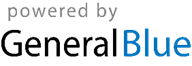 12123456123456Jan 6	Christmas DayJan 19	EpiphanyFeb 8	First day of RamadanMar 2	Victory at Adwa DayMar 9	End of Ramadan (Eid al-Fitr)Mar 28	Day of LamentApr 30	Good FridayMay 2	Easter SundayMay 16	Feast of the Sacrifice (Eid al-Adha)May 28	Derg Downfall DayAug 14	Birthday of Muhammad (Mawlid)Sep 11	New Year’s DaySep 27	Finding of the True Cross345678978910111213778910111213Jan 6	Christmas DayJan 19	EpiphanyFeb 8	First day of RamadanMar 2	Victory at Adwa DayMar 9	End of Ramadan (Eid al-Fitr)Mar 28	Day of LamentApr 30	Good FridayMay 2	Easter SundayMay 16	Feast of the Sacrifice (Eid al-Adha)May 28	Derg Downfall DayAug 14	Birthday of Muhammad (Mawlid)Sep 11	New Year’s DaySep 27	Finding of the True Cross10111213141516141516171819201414151617181920Jan 6	Christmas DayJan 19	EpiphanyFeb 8	First day of RamadanMar 2	Victory at Adwa DayMar 9	End of Ramadan (Eid al-Fitr)Mar 28	Day of LamentApr 30	Good FridayMay 2	Easter SundayMay 16	Feast of the Sacrifice (Eid al-Adha)May 28	Derg Downfall DayAug 14	Birthday of Muhammad (Mawlid)Sep 11	New Year’s DaySep 27	Finding of the True Cross17181920212223212223242526272121222324252627Jan 6	Christmas DayJan 19	EpiphanyFeb 8	First day of RamadanMar 2	Victory at Adwa DayMar 9	End of Ramadan (Eid al-Fitr)Mar 28	Day of LamentApr 30	Good FridayMay 2	Easter SundayMay 16	Feast of the Sacrifice (Eid al-Adha)May 28	Derg Downfall DayAug 14	Birthday of Muhammad (Mawlid)Sep 11	New Year’s DaySep 27	Finding of the True Cross24252627282930282828293031Jan 6	Christmas DayJan 19	EpiphanyFeb 8	First day of RamadanMar 2	Victory at Adwa DayMar 9	End of Ramadan (Eid al-Fitr)Mar 28	Day of LamentApr 30	Good FridayMay 2	Easter SundayMay 16	Feast of the Sacrifice (Eid al-Adha)May 28	Derg Downfall DayAug 14	Birthday of Muhammad (Mawlid)Sep 11	New Year’s DaySep 27	Finding of the True Cross31Jan 6	Christmas DayJan 19	EpiphanyFeb 8	First day of RamadanMar 2	Victory at Adwa DayMar 9	End of Ramadan (Eid al-Fitr)Mar 28	Day of LamentApr 30	Good FridayMay 2	Easter SundayMay 16	Feast of the Sacrifice (Eid al-Adha)May 28	Derg Downfall DayAug 14	Birthday of Muhammad (Mawlid)Sep 11	New Year’s DaySep 27	Finding of the True CrossAprilAprilAprilAprilAprilAprilAprilMayMayMayMayMayMayMayMayJuneJuneJuneJuneJuneJuneJuneJan 6	Christmas DayJan 19	EpiphanyFeb 8	First day of RamadanMar 2	Victory at Adwa DayMar 9	End of Ramadan (Eid al-Fitr)Mar 28	Day of LamentApr 30	Good FridayMay 2	Easter SundayMay 16	Feast of the Sacrifice (Eid al-Adha)May 28	Derg Downfall DayAug 14	Birthday of Muhammad (Mawlid)Sep 11	New Year’s DaySep 27	Finding of the True CrossSuMoTuWeThFrSaSuMoTuWeThFrSaSuSuMoTuWeThFrSaJan 6	Christmas DayJan 19	EpiphanyFeb 8	First day of RamadanMar 2	Victory at Adwa DayMar 9	End of Ramadan (Eid al-Fitr)Mar 28	Day of LamentApr 30	Good FridayMay 2	Easter SundayMay 16	Feast of the Sacrifice (Eid al-Adha)May 28	Derg Downfall DayAug 14	Birthday of Muhammad (Mawlid)Sep 11	New Year’s DaySep 27	Finding of the True Cross123112345Jan 6	Christmas DayJan 19	EpiphanyFeb 8	First day of RamadanMar 2	Victory at Adwa DayMar 9	End of Ramadan (Eid al-Fitr)Mar 28	Day of LamentApr 30	Good FridayMay 2	Easter SundayMay 16	Feast of the Sacrifice (Eid al-Adha)May 28	Derg Downfall DayAug 14	Birthday of Muhammad (Mawlid)Sep 11	New Year’s DaySep 27	Finding of the True Cross45678910234567866789101112Jan 6	Christmas DayJan 19	EpiphanyFeb 8	First day of RamadanMar 2	Victory at Adwa DayMar 9	End of Ramadan (Eid al-Fitr)Mar 28	Day of LamentApr 30	Good FridayMay 2	Easter SundayMay 16	Feast of the Sacrifice (Eid al-Adha)May 28	Derg Downfall DayAug 14	Birthday of Muhammad (Mawlid)Sep 11	New Year’s DaySep 27	Finding of the True Cross1112131415161791011121314151313141516171819Jan 6	Christmas DayJan 19	EpiphanyFeb 8	First day of RamadanMar 2	Victory at Adwa DayMar 9	End of Ramadan (Eid al-Fitr)Mar 28	Day of LamentApr 30	Good FridayMay 2	Easter SundayMay 16	Feast of the Sacrifice (Eid al-Adha)May 28	Derg Downfall DayAug 14	Birthday of Muhammad (Mawlid)Sep 11	New Year’s DaySep 27	Finding of the True Cross18192021222324161718192021222020212223242526Jan 6	Christmas DayJan 19	EpiphanyFeb 8	First day of RamadanMar 2	Victory at Adwa DayMar 9	End of Ramadan (Eid al-Fitr)Mar 28	Day of LamentApr 30	Good FridayMay 2	Easter SundayMay 16	Feast of the Sacrifice (Eid al-Adha)May 28	Derg Downfall DayAug 14	Birthday of Muhammad (Mawlid)Sep 11	New Year’s DaySep 27	Finding of the True Cross252627282930232425262728292727282930Jan 6	Christmas DayJan 19	EpiphanyFeb 8	First day of RamadanMar 2	Victory at Adwa DayMar 9	End of Ramadan (Eid al-Fitr)Mar 28	Day of LamentApr 30	Good FridayMay 2	Easter SundayMay 16	Feast of the Sacrifice (Eid al-Adha)May 28	Derg Downfall DayAug 14	Birthday of Muhammad (Mawlid)Sep 11	New Year’s DaySep 27	Finding of the True Cross3031Jan 6	Christmas DayJan 19	EpiphanyFeb 8	First day of RamadanMar 2	Victory at Adwa DayMar 9	End of Ramadan (Eid al-Fitr)Mar 28	Day of LamentApr 30	Good FridayMay 2	Easter SundayMay 16	Feast of the Sacrifice (Eid al-Adha)May 28	Derg Downfall DayAug 14	Birthday of Muhammad (Mawlid)Sep 11	New Year’s DaySep 27	Finding of the True CrossJulyJulyJulyJulyJulyJulyJulyAugustAugustAugustAugustAugustAugustAugustAugustSeptemberSeptemberSeptemberSeptemberSeptemberSeptemberSeptemberJan 6	Christmas DayJan 19	EpiphanyFeb 8	First day of RamadanMar 2	Victory at Adwa DayMar 9	End of Ramadan (Eid al-Fitr)Mar 28	Day of LamentApr 30	Good FridayMay 2	Easter SundayMay 16	Feast of the Sacrifice (Eid al-Adha)May 28	Derg Downfall DayAug 14	Birthday of Muhammad (Mawlid)Sep 11	New Year’s DaySep 27	Finding of the True CrossSuMoTuWeThFrSaSuMoTuWeThFrSaSuSuMoTuWeThFrSaJan 6	Christmas DayJan 19	EpiphanyFeb 8	First day of RamadanMar 2	Victory at Adwa DayMar 9	End of Ramadan (Eid al-Fitr)Mar 28	Day of LamentApr 30	Good FridayMay 2	Easter SundayMay 16	Feast of the Sacrifice (Eid al-Adha)May 28	Derg Downfall DayAug 14	Birthday of Muhammad (Mawlid)Sep 11	New Year’s DaySep 27	Finding of the True Cross12312345671234Jan 6	Christmas DayJan 19	EpiphanyFeb 8	First day of RamadanMar 2	Victory at Adwa DayMar 9	End of Ramadan (Eid al-Fitr)Mar 28	Day of LamentApr 30	Good FridayMay 2	Easter SundayMay 16	Feast of the Sacrifice (Eid al-Adha)May 28	Derg Downfall DayAug 14	Birthday of Muhammad (Mawlid)Sep 11	New Year’s DaySep 27	Finding of the True Cross456789108910111213145567891011Jan 6	Christmas DayJan 19	EpiphanyFeb 8	First day of RamadanMar 2	Victory at Adwa DayMar 9	End of Ramadan (Eid al-Fitr)Mar 28	Day of LamentApr 30	Good FridayMay 2	Easter SundayMay 16	Feast of the Sacrifice (Eid al-Adha)May 28	Derg Downfall DayAug 14	Birthday of Muhammad (Mawlid)Sep 11	New Year’s DaySep 27	Finding of the True Cross11121314151617151617181920211212131415161718Jan 6	Christmas DayJan 19	EpiphanyFeb 8	First day of RamadanMar 2	Victory at Adwa DayMar 9	End of Ramadan (Eid al-Fitr)Mar 28	Day of LamentApr 30	Good FridayMay 2	Easter SundayMay 16	Feast of the Sacrifice (Eid al-Adha)May 28	Derg Downfall DayAug 14	Birthday of Muhammad (Mawlid)Sep 11	New Year’s DaySep 27	Finding of the True Cross18192021222324222324252627281919202122232425Jan 6	Christmas DayJan 19	EpiphanyFeb 8	First day of RamadanMar 2	Victory at Adwa DayMar 9	End of Ramadan (Eid al-Fitr)Mar 28	Day of LamentApr 30	Good FridayMay 2	Easter SundayMay 16	Feast of the Sacrifice (Eid al-Adha)May 28	Derg Downfall DayAug 14	Birthday of Muhammad (Mawlid)Sep 11	New Year’s DaySep 27	Finding of the True Cross25262728293031293031262627282930Jan 6	Christmas DayJan 19	EpiphanyFeb 8	First day of RamadanMar 2	Victory at Adwa DayMar 9	End of Ramadan (Eid al-Fitr)Mar 28	Day of LamentApr 30	Good FridayMay 2	Easter SundayMay 16	Feast of the Sacrifice (Eid al-Adha)May 28	Derg Downfall DayAug 14	Birthday of Muhammad (Mawlid)Sep 11	New Year’s DaySep 27	Finding of the True CrossJan 6	Christmas DayJan 19	EpiphanyFeb 8	First day of RamadanMar 2	Victory at Adwa DayMar 9	End of Ramadan (Eid al-Fitr)Mar 28	Day of LamentApr 30	Good FridayMay 2	Easter SundayMay 16	Feast of the Sacrifice (Eid al-Adha)May 28	Derg Downfall DayAug 14	Birthday of Muhammad (Mawlid)Sep 11	New Year’s DaySep 27	Finding of the True CrossOctoberOctoberOctoberOctoberOctoberOctoberOctoberNovemberNovemberNovemberNovemberNovemberNovemberNovemberDecemberDecemberDecemberDecemberDecemberDecemberDecemberDecemberJan 6	Christmas DayJan 19	EpiphanyFeb 8	First day of RamadanMar 2	Victory at Adwa DayMar 9	End of Ramadan (Eid al-Fitr)Mar 28	Day of LamentApr 30	Good FridayMay 2	Easter SundayMay 16	Feast of the Sacrifice (Eid al-Adha)May 28	Derg Downfall DayAug 14	Birthday of Muhammad (Mawlid)Sep 11	New Year’s DaySep 27	Finding of the True CrossSuMoTuWeThFrSaSuMoTuWeThFrSaSuSuMoTuWeThFrSaJan 6	Christmas DayJan 19	EpiphanyFeb 8	First day of RamadanMar 2	Victory at Adwa DayMar 9	End of Ramadan (Eid al-Fitr)Mar 28	Day of LamentApr 30	Good FridayMay 2	Easter SundayMay 16	Feast of the Sacrifice (Eid al-Adha)May 28	Derg Downfall DayAug 14	Birthday of Muhammad (Mawlid)Sep 11	New Year’s DaySep 27	Finding of the True Cross121234561234Jan 6	Christmas DayJan 19	EpiphanyFeb 8	First day of RamadanMar 2	Victory at Adwa DayMar 9	End of Ramadan (Eid al-Fitr)Mar 28	Day of LamentApr 30	Good FridayMay 2	Easter SundayMay 16	Feast of the Sacrifice (Eid al-Adha)May 28	Derg Downfall DayAug 14	Birthday of Muhammad (Mawlid)Sep 11	New Year’s DaySep 27	Finding of the True Cross3456789789101112135567891011Jan 6	Christmas DayJan 19	EpiphanyFeb 8	First day of RamadanMar 2	Victory at Adwa DayMar 9	End of Ramadan (Eid al-Fitr)Mar 28	Day of LamentApr 30	Good FridayMay 2	Easter SundayMay 16	Feast of the Sacrifice (Eid al-Adha)May 28	Derg Downfall DayAug 14	Birthday of Muhammad (Mawlid)Sep 11	New Year’s DaySep 27	Finding of the True Cross10111213141516141516171819201212131415161718Jan 6	Christmas DayJan 19	EpiphanyFeb 8	First day of RamadanMar 2	Victory at Adwa DayMar 9	End of Ramadan (Eid al-Fitr)Mar 28	Day of LamentApr 30	Good FridayMay 2	Easter SundayMay 16	Feast of the Sacrifice (Eid al-Adha)May 28	Derg Downfall DayAug 14	Birthday of Muhammad (Mawlid)Sep 11	New Year’s DaySep 27	Finding of the True Cross17181920212223212223242526271919202122232425Jan 6	Christmas DayJan 19	EpiphanyFeb 8	First day of RamadanMar 2	Victory at Adwa DayMar 9	End of Ramadan (Eid al-Fitr)Mar 28	Day of LamentApr 30	Good FridayMay 2	Easter SundayMay 16	Feast of the Sacrifice (Eid al-Adha)May 28	Derg Downfall DayAug 14	Birthday of Muhammad (Mawlid)Sep 11	New Year’s DaySep 27	Finding of the True Cross2425262728293028293026262728293031Jan 6	Christmas DayJan 19	EpiphanyFeb 8	First day of RamadanMar 2	Victory at Adwa DayMar 9	End of Ramadan (Eid al-Fitr)Mar 28	Day of LamentApr 30	Good FridayMay 2	Easter SundayMay 16	Feast of the Sacrifice (Eid al-Adha)May 28	Derg Downfall DayAug 14	Birthday of Muhammad (Mawlid)Sep 11	New Year’s DaySep 27	Finding of the True Cross31Jan 6	Christmas DayJan 19	EpiphanyFeb 8	First day of RamadanMar 2	Victory at Adwa DayMar 9	End of Ramadan (Eid al-Fitr)Mar 28	Day of LamentApr 30	Good FridayMay 2	Easter SundayMay 16	Feast of the Sacrifice (Eid al-Adha)May 28	Derg Downfall DayAug 14	Birthday of Muhammad (Mawlid)Sep 11	New Year’s DaySep 27	Finding of the True Cross